VISITA MEDICA 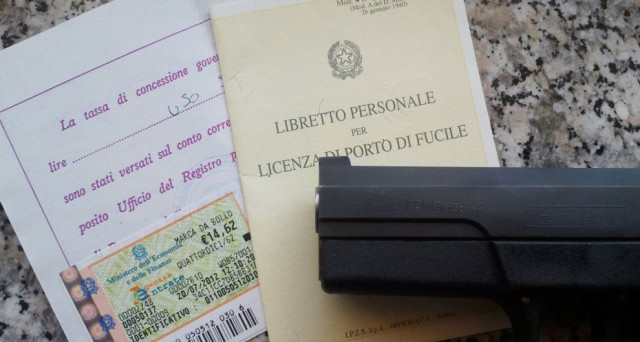 PER IL PORTO D’ARMITIPOLOGIE DI CERTIFICATI : LICENZA DI PORTO DI FUCILE PER USO CACCIA ED ESERCIZIO DELLO SPORT DEL TIRO AL VOLO (Art. 1 DM 28/04/98) PORTO D’ARMI PER USO DIFESA PERSONALE   (Art. 2 DM 28/04/98) NULLA OSTA ACQUISTO DI ARMI IDONEITA’ ALLA DETENZIONE DI ARMIDocumenti da portare al seguito :  Certificato anamnestico del medico curante Carta di identità  e codice fiscale Gradazione lenti se indossa occhiali  Marca da bollo da 16 €COSTO VISITA  : 50 €VISITE MEDICHE SU APPUNTAMENTO CHIAMARE IN FEDERCACCIA  TELEF: 0746-201234